Dirección General de Evaluación InstitucionalCiudad Universitaria, CDMX, 30 de marzo de 2021UNAM EN EL RANKING REFORMA “LAS MEJORES UNIVERSIDADES” El periódico mexicano Reforma publicó los resultados del ranking “Las Mejores Universidades 2021” el día 28 de marzo de 2021.En el ranking Reforma 2021, la UNAM y el ITESM fueron las dos instituciones con el mayor número de programas de licenciatura considerados; cada una tuvo 14 programas de los 17 considerados por el ranking. Entre los programas evaluados de la UNAM, 2 fueron clasificados en el 1º lugar, 3 en el 2º, 3 en el 3º, 2 en el 4º, 2 en el 5º, 1 en el 6º, y 1 en el 7º lugar. La UNAM no fue clasificada en 3 programas de licenciatura debido a que la universidad no cuenta con las carreras de Finanzas, Gastronomía y Mercadotecnia. Para el propósito de este análisis general solo se tomarán en cuenta los programas en los que participa la UNAM.MetodologíaLas universidades consideradas por el ranking deben estar afiliadas a la Asociación Nacional de Universidades e Instituciones de Educación Superior (ANUIES). Además, deben contar con un mínimo de 40 estudiantes matriculados por carrera en un programa de estudio con validez oficial, y tener al menos dos generaciones de egresados por carrera. Como criterio de exclusión, las carreras deben obtener al menos 7 calificaciones de evaluadores para ser publicadas en el ranking. El Reforma aplicó encuestas a 1,206 empleadores para evaluar a egresados de licenciatura de 71 universidades del Valle de México y Puebla. Dichas encuestas miden la opinión en una escala ordinal de 0 al 10, en 4 rubros, para valorar el desempeño de las universidades en los siguientes 17 programas de licenciatura: Administración, Arquitectura, Comunicación o Periodismo, Contaduría, Derecho, Diseño Gráfico, Economía, Finanzas, Gastronomía, Ingeniería en Electrónica, Ingeniería en Sistemas, Ingeniería Industrial, Ingeniería Mecatrónica, Ingeniería Química, Medicina, Mercadotecnia, y Psicología.Cabe mencionar que el ranking mide los programas de licenciatura de forma general, sin hacer distinción en los programas que se ofrecen en una o varias unidades. Por ejemplo, la UNAM es clasificada en Psicología en el 1º lugar con un puntaje de 9.11 sobre 10. Sin embargo, no es posible precisar a cuál facultad corresponden los datos: Facultad de Psicología, FES Iztacala o FES Zaragoza.A su vez, cabe resaltar que el ranking se enfoca en carreras orientadas a la industria y el sector privado, sin tomar en cuenta carreras relacionadas con las humanidades, las artes, las ciencias sociales, las ciencias básicas, el trabajo social, entre otras. ResultadosA continuación se presentan la posición y el puntaje obtenidos por las universidades clasificadas en cada uno de los programas de licenciatura. Es importante remarcar que la información presentada corresponde a los programas en donde participa la UNAM. Además, el número de universidades clasificadas por carrera depende del cumplimiento de los criterios metodológicos.Aunque la metodología indica que fueron evaluadas 71 universidades del Valle de México y Puebla, realmente fueron clasificadas 44 universidades con participación en alguno de los 17 programas de licenciatura.Sin embargo, para el propósito de este informe se consideran 35 universidades. Dicho total excluye a las carreras de Finanzas, Gastronomía, y Mercadotecnia, las cuales no son ofertadas en la UNAM.Comportamiento de las disciplinas evaluadas de la UNAMLa UNAM fue clasificada en 14 de los 17 programas de licenciatura considerados por el ranking, de los cuales 12 (86%) fueron situados entre los primeros 5 lugares.La UNAM fue clasificada en el primer lugar en la carrera de Psicología con un puntaje de 9.11, y en la carrera de Medicina con un puntaje de 9.10.Al comparar el desempeño de la UNAM en ediciones del ranking 2020 y 2021, es posible apreciar lo siguiente:Por segundo año consecutivo, la UNAM mantuvo el primer lugar en la carrera de Psicología.Se mejoró la posición de 6 programas de licenciatura, donde se destaca el avance de 3 lugares en Ingeniería Industrial, al pasar del lugar 8 en 2020 al 5 en 2021.El resto de los programas presentaron un ligero decremento de 1 lugar, con excepción de la carrera de Economía que descendió 2 posiciones, al pasar del lugar 4 al 6.ConclusionesEl ranking Reforma “Las Mejores Universidades” clasificó a 44 universidades en al menos un programa de licenciatura. Sin embargo, para este análisis general solo tomaron en cuenta 35 universidades que participaron en los mismos programas que la UNAM.Las carreras de Psicología y Medicina ofertadas en la UNAM fueron clasificadas en el 1º lugar con un puntaje de 9.11 y 9.10 respectivamente. Aunque la carrera de Derecho fue clasificada en el 2º lugar, es importante resaltar su desempeño al obtener 9.14 puntos de 10 posibles, siendo el programa de la UNAM con el mayor puntaje de acuerdo con la opinión de los empleadores.Finalmente, al comparar el desempeño de cada una de las 14 disciplinas en las que participó la UNAM con respecto a la edición pasada, podemos observar que se mantuvo el 1º lugar en la carrera de Psicología, y se presentó un crecimiento en 6 programas de licenciatura. Sin embargo, en el resto de los programas hubo un ligero decremento en las posiciones que oscilo entre 1 y 2 lugares.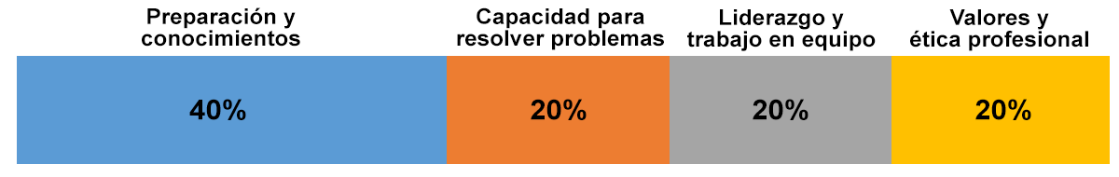 Tabla 1. Posición de las universidades clasificadas en Psicología en el ranking Reforma “Las Mejores Universidades”, 2021.	Tabla 1. Posición de las universidades clasificadas en Psicología en el ranking Reforma “Las Mejores Universidades”, 2021.	Tabla 1. Posición de las universidades clasificadas en Psicología en el ranking Reforma “Las Mejores Universidades”, 2021.	Posición PuntajeUniversidad19.11Universidad Nacional Autónoma de México28.91Universidad Anáhuac38.85Instituto Tecnológico y de Estudios Superiores de Monterrey48.75Instituto Politécnico Nacional58.66Universidad Autónoma del Estado de México68.63Universidad Autónoma Metropolitana68.63Universidad de las Américas de la Ciudad de México78.54Universidad Pedagógica Nacional88.53Universidad Iberoamericana98.48Universidad Intercontinental108.42Universidad La Salle118.30Universidad Mexicana128.24Universidad del Valle de México138.22Universidad Latinoamericana148.07Universidad Tecnológica de México158.02Universidad de Londres167.33Universidad InsurgentesTabla 2. Posición de las universidades clasificadas en Medicina en el ranking Reforma “Las Mejores Universidades”, 2021.	Tabla 2. Posición de las universidades clasificadas en Medicina en el ranking Reforma “Las Mejores Universidades”, 2021.	Tabla 2. Posición de las universidades clasificadas en Medicina en el ranking Reforma “Las Mejores Universidades”, 2021.	Posición PuntajeUniversidad19.10Universidad Nacional Autónoma de México28.89Universidad Panamericana38.88Universidad La Salle48.76Instituto Politécnico Nacional58.60Universidad Anáhuac68.36Universidad Autónoma Metropolitana77.84Universidad Justo Sierra87.49Universidad WesthillTabla 3. Posición de las universidades clasificadas en Derecho en el ranking Reforma “Las Mejores Universidades”, 2021.	Tabla 3. Posición de las universidades clasificadas en Derecho en el ranking Reforma “Las Mejores Universidades”, 2021.	Tabla 3. Posición de las universidades clasificadas en Derecho en el ranking Reforma “Las Mejores Universidades”, 2021.	Posición PuntajeUniversidad19.25Universidad Panamericana29.14Universidad Nacional Autónoma de México39.10Instituto Tecnológico Autónomo de México48.96Escuela Libre de Derecho58.78Instituto Tecnológico y de Estudios Superiores de Monterrey68.77Universidad Autónoma del Estado de México78.69Universidad La Salle88.68Universidad Autónoma Metropolitana98.47Universidad Iberoamericana108.33Universidad Tecnológica de México118.11Universidad Anáhuac128.07Universidad Justo Sierra138.00Barra Nacional de Abogados147.87Universidad Insurgentes157.85Universidad del Valle de MéxicoTabla 4. Posición de las universidades clasificadas en Arquitectura en el ranking Reforma “Las Mejores Universidades”, 2021.	Tabla 4. Posición de las universidades clasificadas en Arquitectura en el ranking Reforma “Las Mejores Universidades”, 2021.	Tabla 4. Posición de las universidades clasificadas en Arquitectura en el ranking Reforma “Las Mejores Universidades”, 2021.	Posición PuntajeUniversidad18.77Universidad Iberoamericana28.70Universidad Nacional Autónoma de México38.60Instituto Tecnológico y de Estudios Superiores de Monterrey48.50Universidad Autónoma Metropolitana58.43Instituto Politécnico Nacional68.28Universidad La Salle78.18Universidad Anáhuac87.79Universidad del Valle de México97.68Universidad Tecnológica de MéxicoTabla 5. Posición de las universidades clasificadas en Ingeniería Química en el ranking Reforma “Las Mejores Universidades”, 2021.	Tabla 5. Posición de las universidades clasificadas en Ingeniería Química en el ranking Reforma “Las Mejores Universidades”, 2021.	Tabla 5. Posición de las universidades clasificadas en Ingeniería Química en el ranking Reforma “Las Mejores Universidades”, 2021.	Posición PuntajeUniversidad18.70Universidad Iberoamericana28.60Universidad Nacional Autónoma de México38.54Instituto Politécnico Nacional48.45Instituto Tecnológico y de Estudios Superiores de Monterrey58.31Universidad Autónoma Metropolitana68.20Universidad La Salle77.87Universidad Tecnológica de México87.82Tecnológico de Estudios Superiores de EcatepecTabla 6. Posición de las universidades clasificadas en Contaduría en el ranking Reforma “Las Mejores Universidades”, 2021.	Tabla 6. Posición de las universidades clasificadas en Contaduría en el ranking Reforma “Las Mejores Universidades”, 2021.	Tabla 6. Posición de las universidades clasificadas en Contaduría en el ranking Reforma “Las Mejores Universidades”, 2021.	Posición PuntajeUniversidad19.37Instituto Tecnológico Autónomo de México29.17Instituto Tecnológico y de Estudios Superiores de Monterrey29.17Universidad Iberoamericana38.97Universidad Nacional Autónoma de México48.90Universidad Panamericana58.84Instituto Politécnico Nacional68.80Escuela Bancaria y Comercial78.62Universidad Autónoma del Estado de México88.52Universidad Tecnológica de México98.46Universidad del Valle de México108.36Instituto Leonardo Bravo118.27Universidad InsurgentesTabla 7. Posición de las universidades clasificadas en Comunicación o Periodismo en el ranking Reforma “Las Mejores Universidades”, 2021.	Tabla 7. Posición de las universidades clasificadas en Comunicación o Periodismo en el ranking Reforma “Las Mejores Universidades”, 2021.	Tabla 7. Posición de las universidades clasificadas en Comunicación o Periodismo en el ranking Reforma “Las Mejores Universidades”, 2021.	Posición PuntajeUniversidad19.14Universidad Iberoamericana29.04Universidad Panamericana38.92Universidad Nacional Autónoma de México48.83Instituto Tecnológico y de Estudios Superiores de Monterrey58.76Escuela de Periodismo Carlos Septién García68.68Universidad Autónoma Metropolitana78.66Universidad La Salle88.63Universidad Tecnológica de México98.62Universidad Anáhuac108.43Universidad Latinoamericana118.23Universidad del Valle de México128.13Universidad IntercontinentalTabla 8. Posición de las universidades clasificadas en Diseño Gráfico en el ranking Reforma “Las Mejores Universidades”, 2021.	Tabla 8. Posición de las universidades clasificadas en Diseño Gráfico en el ranking Reforma “Las Mejores Universidades”, 2021.	Tabla 8. Posición de las universidades clasificadas en Diseño Gráfico en el ranking Reforma “Las Mejores Universidades”, 2021.	Posición PuntajeUniversidad18.88Universidad Iberoamericana28.85Universidad La Salle38.84Universidad Nacional Autónoma de México48.83Universidad Anáhuac48.83Universidad Autónoma Metropolitana58.65Instituto Nacional de Bellas Artes y Literatura68.60Universidad de Cuautitlán Izcalli78.46Universidad Tecnológica de México88.45Universidad Intercontinental98.35Universidad del Valle de México108.30Centro de Diseño, Cine y Televisión117.91Universidad InsurgentesTabla 9. Posición de las universidades clasificadas en Ingeniería en Sistemas en el ranking Reforma “Las Mejores Universidades”, 2021.	Tabla 9. Posición de las universidades clasificadas en Ingeniería en Sistemas en el ranking Reforma “Las Mejores Universidades”, 2021.	Tabla 9. Posición de las universidades clasificadas en Ingeniería en Sistemas en el ranking Reforma “Las Mejores Universidades”, 2021.	Posición PuntajeUniversidad19.05Instituto Tecnológico y de Estudios Superiores de Monterrey28.91Instituto Tecnológico Autónomo de México38.81Instituto Politécnico Nacional48.75Universidad Anáhuac48.75Universidad Nacional Autónoma de México58.60Universidad La Salle68.54Universidad Autónoma Metropolitana78.34Universidad Tecnológica de México88.33Universidad del Valle de México98.31Tecnológico de Estudios Superiores de Ecatepec108.30Universidad Autónoma del Estado de México118.11Tecnológico de Estudios Superiores de Coacalco127.97Universidad ICEL137.90Tecnológico de Estudios Cuautitlán IzcalliTabla 10. Posición de las universidades clasificadas en Ingeniería en Electrónica en el ranking Reforma “Las Mejores Universidades”, 2021.	Tabla 10. Posición de las universidades clasificadas en Ingeniería en Electrónica en el ranking Reforma “Las Mejores Universidades”, 2021.	Tabla 10. Posición de las universidades clasificadas en Ingeniería en Electrónica en el ranking Reforma “Las Mejores Universidades”, 2021.	Posición PuntajeUniversidad18.94Universidad La Salle28.67Instituto Politécnico Nacional38.54Instituto Tecnológico y de Estudios Superiores de Monterrey48.41Universidad Nacional Autónoma de México58.24Universidad Autónoma Metropolitana68.13Tecnológico de Estudios Superiores de Ecatepec78.08Universidad Tecnológica de México88.00Universidad Iberoamericana97.83Tecnológico de Estudios Cuautitlán IzcalliTabla 11. Posición de las universidades clasificadas en Administración en el ranking Reforma “Las Mejores Universidades”, 2021.	Tabla 11. Posición de las universidades clasificadas en Administración en el ranking Reforma “Las Mejores Universidades”, 2021.	Tabla 11. Posición de las universidades clasificadas en Administración en el ranking Reforma “Las Mejores Universidades”, 2021.	Posición PuntajeUniversidad18.97Instituto Tecnológico Autónomo de México28.95Universidad Panamericana38.93Instituto Tecnológico y de Estudios Superiores de Monterrey48.80Universidad Iberoamericana58.71Universidad Nacional Autónoma de México68.70Universidad Anáhuac78.55Universidad Autónoma Metropolitana88.50Universidad de Londres98.48Universidad Tecnológica de México108.46Universidad La Salle118.34Universidad Autónoma del Estado de México128.30Universidad del Valle de México138.09Escuela Bancaria y Comercial147.36Universidad InsurgentesTabla 12. Posición de las universidades clasificadas en Ingeniería Industrial en el ranking Reforma “Las Mejores Universidades”, 2021.	Tabla 12. Posición de las universidades clasificadas en Ingeniería Industrial en el ranking Reforma “Las Mejores Universidades”, 2021.	Tabla 12. Posición de las universidades clasificadas en Ingeniería Industrial en el ranking Reforma “Las Mejores Universidades”, 2021.	Posición PuntajeUniversidad18.77Instituto Politécnico Nacional28.71Universidad Anáhuac38.68Instituto Tecnológico y de Estudios Superiores de Monterrey48.60Universidad Iberoamericana48.60Universidad La Salle58.54Universidad Nacional Autónoma de México68.37Universidad Autónoma Metropolitana78.27Universidad del Valle de México88.16Universidad Autónoma del Estado de México98.13Universidad Panamericana108.05Tecnológico de Estudios Cuautitlán Izcalli118.00Tecnológico de Estudios Superiores de Coacalco127.97Instituto Tecnológico de Tlalnepantla137.69Universidad Tecnológica de MéxicoTabla 13. Posición de las universidades clasificadas en Economía en el ranking Reforma “Las Mejores Universidades”, 2021.	Tabla 13. Posición de las universidades clasificadas en Economía en el ranking Reforma “Las Mejores Universidades”, 2021.	Tabla 13. Posición de las universidades clasificadas en Economía en el ranking Reforma “Las Mejores Universidades”, 2021.	Posición PuntajeUniversidad19.29Instituto Tecnológico Autónomo de México29.23Centro de Investigación y Docencia Económicas39.02Universidad Iberoamericana49.01Instituto Tecnológico y de Estudios Superiores de Monterrey59.00Universidad Panamericana68.94Universidad Autónoma Metropolitana68.94Universidad Nacional Autónoma de México78.73Universidad del Valle de México88.70Instituto Politécnico Nacional98.64Universidad Anáhuac108.62Universidad Tecnológica de México118.38Universidad Autónoma del Estado de México128.33Escuela Bancaria y ComercialTabla 14. Posición de las universidades clasificadas en Ingeniería Mecatrónica en el ranking Reforma “Las Mejores Universidades”, 2021.	Tabla 14. Posición de las universidades clasificadas en Ingeniería Mecatrónica en el ranking Reforma “Las Mejores Universidades”, 2021.	Tabla 14. Posición de las universidades clasificadas en Ingeniería Mecatrónica en el ranking Reforma “Las Mejores Universidades”, 2021.	Posición PuntajeUniversidad18.93Universidad Panamericana28.91Universidad Anáhuac38.83Universidad Iberoamericana48.75Universidad La Salle58.6Instituto Tecnológico y de Estudios Superiores de Monterrey68.51Instituto Politécnico Nacional78.5Universidad Nacional Autónoma de México88.18Universidad del Valle de México98Universidad Tecnológica de México107.98Tecnológico de Estudios Superiores de Ecatepec117.83Tecnológico de Estudios Superiores de CoacalcoGráfica 15. Posición de programas de la UNAM clasificados en el ranking Reforma “Las Mejores Universidades”, 2019-2021.